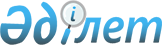 2021-2023 жылдарға арналған Бородулиха ауданы Дмитриевка ауылдық округінің бюджеті туралыШығыс Қазақстан облысы Бородулиха аудандық мәслихатының 2021 жылғы 19 қаңтардағы № 2-6-VII шешімі. Шығыс Қазақстан облысының Әділет департаментінде 2021 жылғы 26 қаңтарда № 8376 болып тіркелді
      ЗҚАИ-ның ескертпесі.
      Құжаттың мәтінінде түпнұсқаның пунктуациясы мен орфографиясы сақталған.
      Қазақстан Республикасының 2008 жылғы 4 желтоқсандағы Бюджет кодексінің 9-1-бабының 2-тармағына, 75 бабының 2-тармағына, Қазақстан Республикасының 2001 жылғы 23 қаңтардағы "Қазақстан Республикасындағы жергілікті мемлекеттік басқару және өзін-өзі басқару туралы" Заңының 6 бабы 1-тармағының 1) тармақшасына, Бородулиха аудандық мәслихатының 2020 жылғы 25 желтоқсандағы № 56-5-VI "2021-2023 жылдарға арналған аудандық бюджет туралы" (Нормативтік құқықтық актілерді мемлекеттік тіркеу тізілімінде 8256 нөмірімен тіркелген) шешіміне сәйкес, Бородулиха аудандық мәслихаты ШЕШІМ ҚАБЫЛДАДЫ:
      1. 2021-2023 жылдарға арналған Дмитриевка ауылдық округінің бюджеті тиісінше 1, 2, 3-қосымшаларға сәйкес, соның ішінде 2021 жылға мынадай көлемдерде бекітілсін:
      1) кірістер – 22493 мың теңге, соның ішінде:
      салықтық түсімдер – 3471 мың теңге;
      салықтық емес түсімдер – 0 теңге;
      негізгі капиталды сатудан түсетін түсімдер – 0 теңге;
      трансферттер түсімі – 19022 мың теңге;
      2) шығындар – 23467 мың теңге;
      3) таза бюджеттік кредиттеу – 0 теңге; 
      4) қаржы активтерімен операциялар бойынша сальдо – 0 теңге;
      5) бюджет тапшылығы (профициті) – - 974 мың теңге;
      6) бюджет тапшылығын қаржыландыру (профицитін пайдалану) – 974 мың теңге, соның ішінде:
      бюджет қаражатының пайдаланылатын қалдықтары – 974 мың теңге.
      Ескерту. 1 тармақ жаңа редакцияда - Шығыс Қазақстан облысы Бородулиха аудандық мәслихатының 10.12.2021 № 11-6-VII шешімімен (01.01.2021 бастап қолданысқа енгізіледі).


      2. 2021 жылға арналған Дмитриевка ауылдық округ бюджетіне аудандық бюджеттен берілетін бюджеттік субвенцияның көлемі 15158 мың теңге сомасында ескерілсін. 
      2-1. Дмитриевка ауылдық округінің 2021 жылға арналған бюджетінде аудандық бюджеттен 3864 мың теңге сомасында ағымдағы нысаналы трансферттер көзделсін.
      Ескерту. Шешім 2-1-тармақпен толықтырылды - Шығыс Қазақстан облысы Бородулиха аудандық мәслихатының 10.12.2021 № 11-6-VII (01.01.2021 бастап қолданысқа енгізіледі).


      3. Бородулиха аудандық мәслихатының келесі шешімдерінің күші жойылды деп танылсын:
      1) Бородулиха аудандық мәслихатының 2020 жылғы 16 қаңтардағы № 46-6-VI "2020-2022 жылдарға арналған Бородулиха ауданы Дмитриевка ауылдық округінің бюджеті туралы" (Нормативтік құқықтық актілерді мемлекеттік тіркеу тізілімінде 2020 жылғы 20 қаңтарда 6624 нөмірімен тіркелген, Қазақстан Республикасы нормативтік құқықтық актілерінің электрондық түрдегі Эталондық бақылау банкінде 2020 жылғы 24 қаңтарда жарияланған) шешімі;
      2) Бородулиха аудандық мәслихатының 2020 жылғы 25 желтоқсандағы № 56-10-VI "Бородулиха аудандық мәслихатының 2020 жылғы 16 қаңтардағы № 46-6-VI "2020-2022 жылдарға арналған Бородулиха ауданы Дмитриевка ауылдық округінің бюджеті туралы" шешіміне өзгерістер енгізу туралы" (Нормативтік құқықтық актілерді мемлекеттік тіркеу тізілімінде 8136 нөмірімен тіркелген, Қазақстан Республикасы нормативтік құқықтық актілерінің электрондық түрдегі Эталондық бақылау банкінде 2021 жылғы 11 қаңтарда жарияланған) шешімі.
      4. Осы шешім 2021 жылғы 1 қаңтардан бастап қолданысқа енгізіледі. 2021 жылға арналған Дмитриевка ауылдық округінің бюджеті
      Ескерту. 1 қосымша жаңа редакцияда - Шығыс Қазақстан облысы Бородулиха аудандық мәслихатының 10.12.2021 № 11-6-VII шешімімен (01.01.2021 бастап қолданысқа енгізіледі). 2022 жылға арналған Дмитриевка ауылдық округінің бюджеті 2023 жылға арналған Дмитриевка ауылдық округінің бюджеті
					© 2012. Қазақстан Республикасы Әділет министрлігінің «Қазақстан Республикасының Заңнама және құқықтық ақпарат институты» ШЖҚ РМК
				
      Сессия төрағасы 

А. Аубакиров

      Аудандық мәслихат хатшысы 

У. Майжанов
Бородулиха аудандық 
мәслихатының 2021 жылғы 
19 қаңтардағы № 2-6-VII 
шешіміне 1-қосымша
Санаты
Санаты
Санаты
Санаты
Санаты
Санаты
Сома (мың теңге)
Сыныбы
Сыныбы
Сыныбы
Сыныбы
Сыныбы
Сома (мың теңге)
Ішкі сыныбы
Ішкі сыныбы
Ішкі сыныбы
Ішкі сыныбы
Сома (мың теңге)
Кiрiстер атауы
Кiрiстер атауы
Сома (мың теңге)
I.КІРІСТЕР
I.КІРІСТЕР
22493
1
Салықтық түсiмдер
Салықтық түсiмдер
3471
01
Табыс салығы
Табыс салығы
457
2
2
Жеке табыс салығы
Жеке табыс салығы
457
04
Меншікке салынатын салықтар
Меншікке салынатын салықтар
3014
1
1
Мүлiкке салынатын салықтар
Мүлiкке салынатын салықтар
146
3
3
Жер салығы
Жер салығы
104
4
4
Көлiк құралдарына салынатын салық
Көлiк құралдарына салынатын салық
2764
2
Салықтық емес түсімдер
Салықтық емес түсімдер
0
3
Негізгі капиталды сатудан түсетін түсімдер
Негізгі капиталды сатудан түсетін түсімдер
0
 4
Трансферттер түсімі 
Трансферттер түсімі 
19022
02
Мемлекеттiк басқарудың жоғары тұрған органдарынан түсетiн трансферттер
Мемлекеттiк басқарудың жоғары тұрған органдарынан түсетiн трансферттер
19022
3
3
Аудандардың (облыстық маңызы бар қаланың) бюджетінен трансферттер
Аудандардың (облыстық маңызы бар қаланың) бюджетінен трансферттер
19022
Функционалдық топ
Функционалдық топ
Функционалдық топ
Функционалдық топ
Функционалдық топ
Функционалдық топ
Сома (мың теңге)
Кіші функция
Кіші функция
Кіші функция
Кіші функция
Кіші функция
Сома (мың теңге)
Бюджеттік бағдарламалардың әкімшісі
Бюджеттік бағдарламалардың әкімшісі
Бюджеттік бағдарламалардың әкімшісі
Бюджеттік бағдарламалардың әкімшісі
Сома (мың теңге)
Бағдарлама
Бағдарлама
Бағдарлама
Сома (мың теңге)
Атауы
Сома (мың теңге)
II. ШЫҒЫНДАР
23467
01
Жалпы сипаттағы мемлекеттiк қызметтер
19225
1
Мемлекеттi басқарудың жалпы функцияларын орындайтын өкiлдi, атқарушы және басқа органдар
19225
124
Аудандық маңызы бар қала, ауыл, кент, ауылдық округ әкімінің аппараты
19225
001
001
Аудандық маңызы бар қала, ауыл, кент, ауылдық округ әкімінің қызметін қамтамасыз ету жөніндегі қызметтер
19225
06
Әлеуметтiк көмек және әлеуметтiк қамсыздандыру
882
9
Әлеуметтiк көмек және әлеуметтiк қамтамасыз ету салаларындағы өзге де қызметтер 
882
124
Аудандық маңызы бар қала, ауыл, кент, ауылдық округ әкімінің аппараты
882
026
026
Жергілікті деңгейде халықты жұмыспен қамтуды қамтамасыз ету
882
 07
Тұрғын үй-коммуналдық шаруашылық
1110
3
Елді-мекендерді көркейту
1110
124
Аудандық маңызы бар қала, ауыл, кент, ауылдық округ әкімінің аппараты
1110
008
008
Елді мекендердегі көшелерді жарықтандыру 
760
009
009
Елді мекендердің санитариясын қамтамасыз ету
350
12
Көлiк және коммуникация
2250
1
Автомобиль көлiгi
2250
124
Аудандық маңызы бар қала, ауыл, кент, ауылдық округ әкімінің аппараты
2250
013
013
Аудандық маңызы бар қалаларда, ауылдарда, кенттерде, ауылдық округтерде автомобиль жолдарының жұмыс істеуін қамтамасыз ету
2250
ІІІ. Таза бюджеттік кредиттеу
0
IV.Қаржы активтерімен операциялар бойынша сальдо
0
Қаржы активтерін сатып алу
0
Мемлекеттiң қаржы активтерiн cатудан түсетiн түсiмдер
0
V. Бюджет тапшылығы (профициті)
-974
VI. Бюджет тапшылығын қаржыландыру (профицитiн пайдалану)
974
8
Бюджет қаражаттарының пайдаланылатын қалдықтары
974
1
Бюджет қаражаты қалдықтары
974
1
1
Бюджет қаражаттарының бос қалдықтары
974Бородулиха аудандық 
мәслихатының 2021 жылғы 
19 қаңтардағы № 2-6-VII 
шешіміне 2-қосымша
Санаты
Санаты
Санаты
Санаты
Сома (мың теңге)
Сыныбы
Сыныбы
Сыныбы
Сома (мың теңге)
Ішкі сыныбы
Ішкі сыныбы
Сома (мың теңге)
Кiрiстер атауы
Сома (мың теңге)
I.КІРІСТЕР
18029
1
Салықтық түсiмдер
2685
04
Меншікке салынатын салықтар
2685
1
Мүлiкке салынатын салықтар
34
3
Жер салығы
109
4
Көлiк құралдарына салынатын салық
2542
2
Салықтық емес түсімдер
0
3
Негізгі капиталды сатудан түсетін түсімдер
0
4
Трансферттер түсімі 
15344
02
Мемлекеттiк басқарудың жоғары тұрған органдарынан түсетiн трансферттер
15344
3
Аудандардың (облыстық маңызы бар қаланың) бюджетінен түсетін трансферттер
15344
Функционалдық топ
Функционалдық топ
Функционалдық топ
Функционалдық топ
Функционалдық топ
Сома (мың теңге)
Кіші функция
Кіші функция
Кіші функция
Кіші функция
Сома (мың теңге)
Бюджеттік бағдарламалардың әкімшісі
Бюджеттік бағдарламалардың әкімшісі
Бюджеттік бағдарламалардың әкімшісі
Сома (мың теңге)
Бағдарлама
Бағдарлама
Сома (мың теңге)
Атауы
Сома (мың теңге)
II. ШЫҒЫНДАР
18029
01
Жалпы сипаттағы мемлекеттiк қызметтер
15434
1
Мемлекеттi басқарудың жалпы функцияларын орындайтын өкiлдi, атқарушы және басқа органдар
15434
124
Аудандық маңызы бар қала, ауыл, кент, ауылдық округ әкімінің аппараты
15434
001
Аудандық маңызы бар қала, ауыл, кент, ауылдық округ әкімінің қызметін қамтамасыз ету жөніндегі қызметтер
15434
06
Әлеуметтiк көмек және әлеуметтiк қамсыздандыру
904
9
Әлеуметтiк көмек және әлеуметтiк қамтамасыз ету салаларындағы өзге де қызметтер 
904
124
Аудандық маңызы бар қала, ауыл, кент, ауылдық округ әкімінің аппараты
904
026
Жергілікті деңгей де халықты жұмыспен қамтуды қамтамасыз ету
904
07
Тұрғын үй-коммуналдық шаруашылық
1061
3
Елді-мекендерді көркейту
1061
124
Аудандық маңызы бар қала, ауыл, кент, ауылдық округ әкімінің аппараты
1061
008
Елді мекендердегі көшелерді жарықтандыру 
693
009
Елді мекендердің санитариясын қамтамасыз ету
368
12
Көлiк және коммуникация
630
1
Автомобиль көлiгi
630
124
Аудандық маңызы бар қала, ауыл, кент, ауылдық округ әкімінің аппараты
630
013
Аудандық маңызы бар қалаларда, ауылдарда, кенттерде, ауылдық округтерде автомобиль жолдарының жұмыс істеуін қамтамасыз ету
630
ІІІ. Таза бюджеттік кредиттеу
0
IV.Қаржы активтерімен жасалатын операциялар бойынша сальдо
0
Қаржы активтерін сатып алу
0
Мемлекеттiң қаржы активтерiн сатудан түсетiн түсiмдер
0
V. Бюджет тапшылығы (профициті)
0
VI. Бюджет тапшылығын қаржыландыру (профицитiн пайдалану)
0Бородулиха аудандық 
мәслихатының 2021 жылғы 
19 қаңтардағы № 2-6-VII 
шешіміне 3-қосымша
Санаты
Санаты
Санаты
Санаты
Сома (мың теңге)
Сыныбы
Сыныбы
Сыныбы
Сома (мың теңге)
Ішкі сыныбы
Ішкі сыныбы
Сома (мың теңге)
Кiрiстер атауы
Сома (мың теңге)
I.КІРІСТЕР
18300
1
Салықтық түсiмдер
2805
04
Меншікке салынатын салықтар
2805
1
Мүлiкке салынатын салықтар
35
3
Жер салығы
114
4
Көлiк құралдарына салынатын салық
2656
2
Салықтық емес түсімдер
0
3
Негізгі капиталды сатудан түсетін түсімдер
0
4
Трансферттер түсімі 
15495
02
Мемлекеттiк басқарудың жоғары тұрған органдарынан түсетiн трансферттер
15495
3
Аудандардың (облыстық маңызы бар қаланың) бюджетінен түсетін трансферттер
15495
Функционалдық топ
Функционалдық топ
Функционалдық топ
Функционалдық топ
Функционалдық топ
Сома (мың теңге)
Кіші функция
Кіші функция
Кіші функция
Кіші функция
Сома (мың теңге)
Бюджеттік бағдарламалардың әкімшісі
Бюджеттік бағдарламалардың әкімшісі
Бюджеттік бағдарламалардың әкімшісі
Сома (мың теңге)
Бағдарлама
Бағдарлама
Сома (мың теңге)
Атауы
Сома (мың теңге)
II. ШЫҒЫНДАР
18300
01
Жалпы сипаттағы мемлекеттiк қызметтер
15619
1
Мемлекеттi басқарудың жалпы функцияларын орындайтын өкiлдi, атқарушы және басқа органдар
15619
124
Аудандық маңызы бар қала, ауыл, кент, ауылдық округ әкімінің аппараты
15619
001
Аудандық маңызы бар қала, ауыл, кент, ауылдық округ әкімінің қызметін қамтамасыз ету жөніндегі қызметтер
15619
06
Әлеуметтiк көмек және әлеуметтiк қамсыздандыру
906
9
Әлеуметтiк көмек және әлеуметтiк қамтамасыз ету салаларындағы өзге де қызметтер 
906
124
Аудандық маңызы бар қала, ауыл, кент, ауылдық округ әкімінің аппараты
906
026
Жергілікті деңгейде халықты жұмыспен қамтуды қамтамасыз ету
906
07
Тұрғын үй-коммуналдық шаруашылық
1113
3
Елді-мекендерді көркейту
1113
124
Аудандық маңызы бар қала, ауыл, кент, ауылдық округ әкімінің аппараты
1113
008
Елді мекендердегі көшелерді жарықтандыру 
728
009
Елді мекендердің санитариясын қамтамасыз ету
385
12
Көлiк және коммуникация
662
1
Автомобиль көлiгi
662
124
Аудандық маңызы бар қала, ауыл, кент, ауылдық округ әкімінің аппараты
662
013
Аудандық маңызы бар қалаларда, ауылдарда, кенттерде, ауылдық округтерде автомобиль жолдарының жұмыс істеуін қамтамасыз ету
662
ІІІ. Таза бюджеттік кредиттеу
0
IV.Қаржы активтерімен жасалатын операциялар бойынша сальдо
0
Қаржы активтерін сатып алу
0
Мемлекеттiң қаржы активтерiн сатудан түсетiн түсiмдер
0
V. Бюджет тапшылығы (профициті)
0
VI. Бюджет тапшылығын қаржыландыру (профицитiн пайдалану)
0